7 мая 2017 года в Ягульском СДК  прошел праздничный концерт, посвященный Дню Победы.  В программе  приняли участие учащиеся Ягульской школы и воспитанники детского сада.  С торжественной речью выступила Глава МО «Ягульское» Е.М. Салий.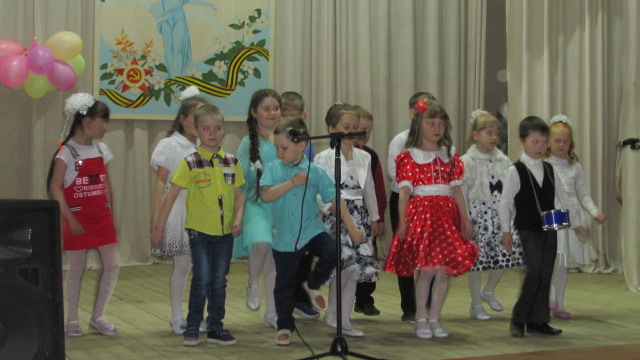 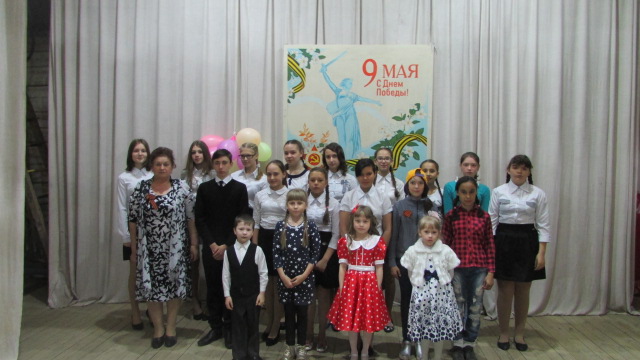 